Moodle User Instructions      First log in and password changeSee the First time user guide documentChange your passwordLog in to Moodle and click on your name (top right of home page)


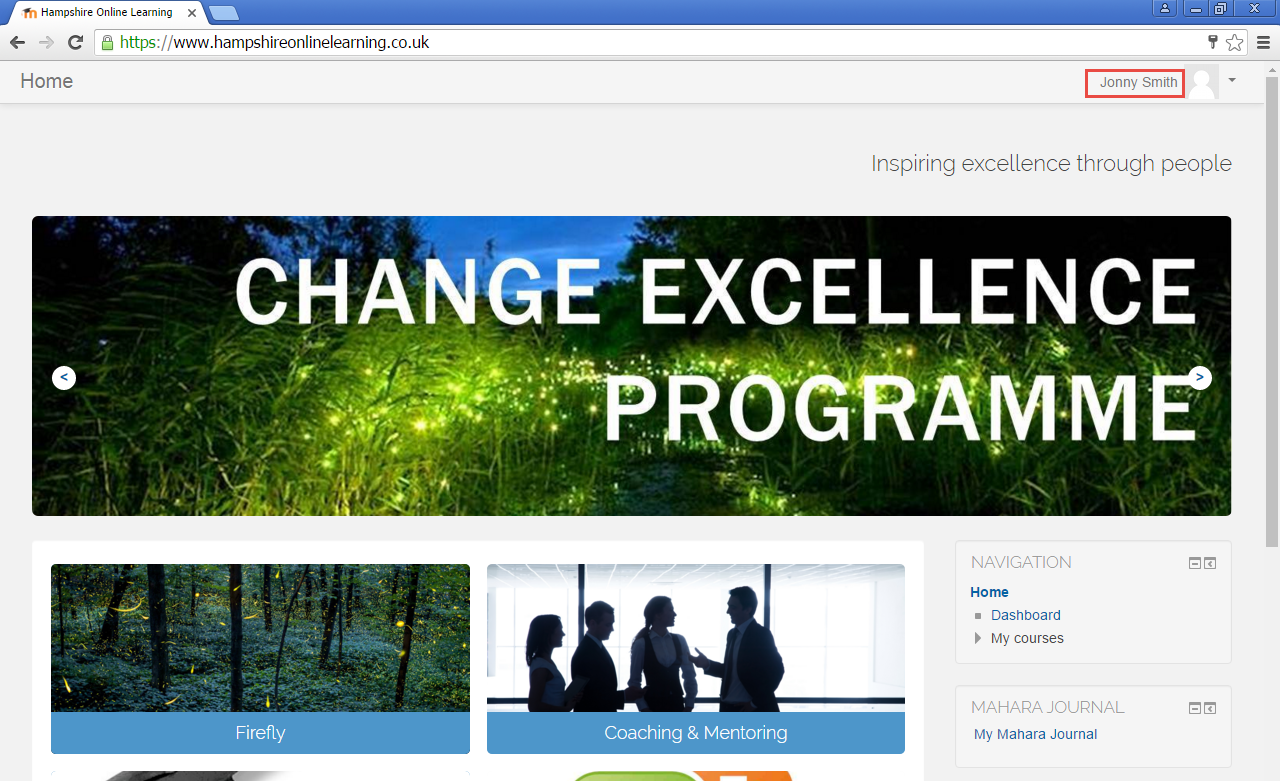 From the drop down menu click PreferencesUnder User account, click Change password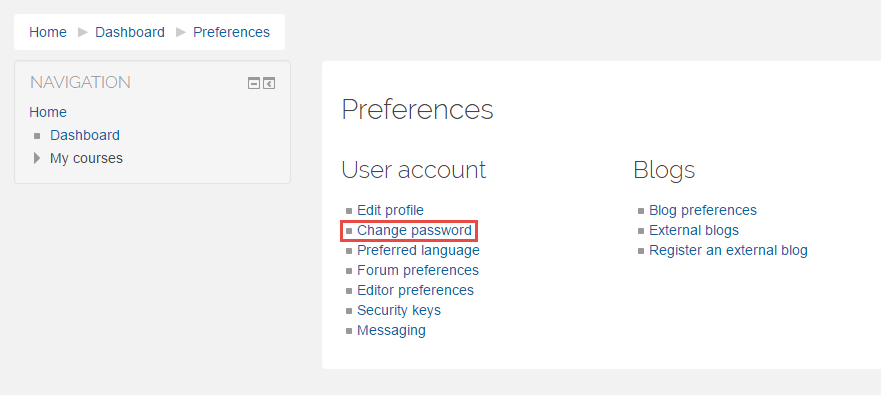 Enter your current and new password in the fields providedClick Save changes Set up your profile and add a profile pictureLog into Moodle and click on your name (top right of home page) Click on ProfileUnder User details click Edit profileMake any updates as requiredTo upload a profile picture, go to User picture and in the new picture area click the Add file icon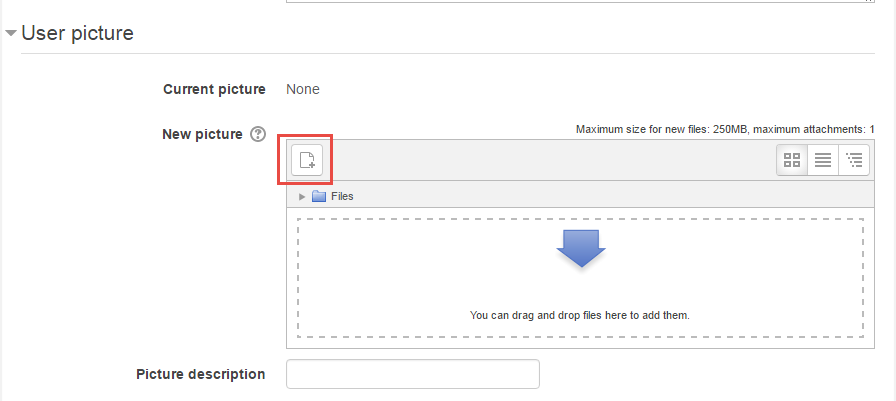 Click Upload a fileFind your picture, then click Upload this fileClick Update profile (bottom of page) Access your courses  Log in to Moodle, scroll down the homepage until you see the My courses sectionClick on the required courseOrLog in to Moodle, locate the Navigation block on the homepage 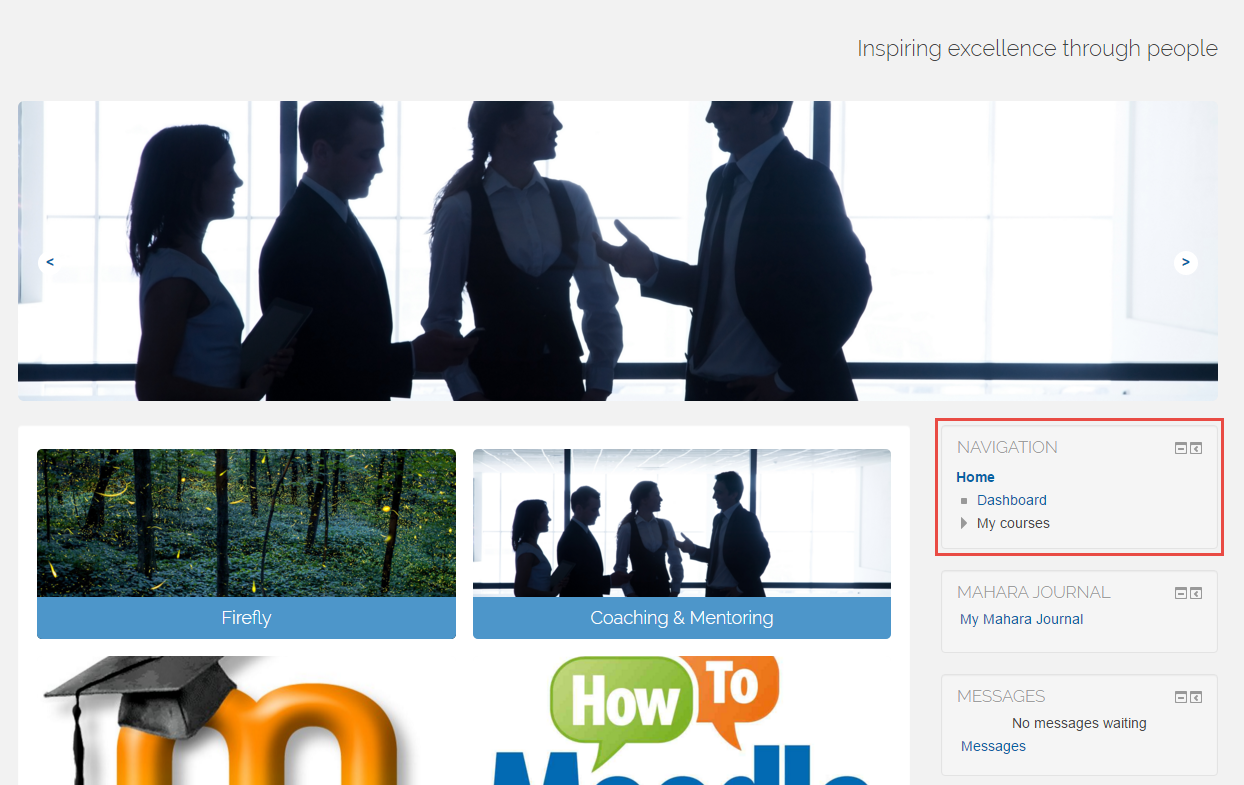 Collapse the My courses menu using the small arrow icon beside itClick on the course you requireView and download course materialLog in to Moodle, open the required course (see instructions above if unsure how do this)Scroll down the course page, all topics and materials will be in the centre blocksWhen you have found the file you want to view, single click on itA window will open asking what you would like to do with the fileTo view the file click Open To download a copy click Save as, choose where you want to save the file, click SaveBook a date for veraxLog in to Moodle, go to the Firefly course page (see Access your courses if unsure of how to do this)Click on the Date for verax iconSelect the time and date you want to bookClick Save my choice (bottom of page)Save the date in your calendar so you do not forget  Send and access private messages within MoodleLog in to Moodle and click on your name (top right of home page)From the drop down menu click Messages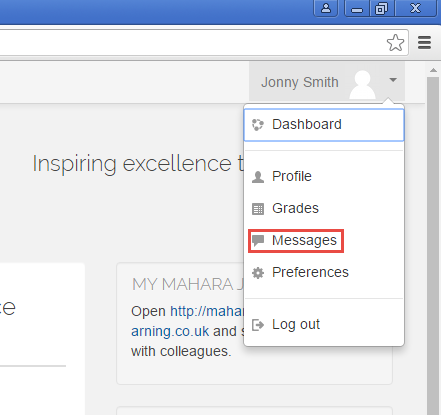 Your messages will be displayed on this page.  Click on a message to read itTo send a message, from the Message navigation drop down menu, select your courseClick on the Participant you want to message 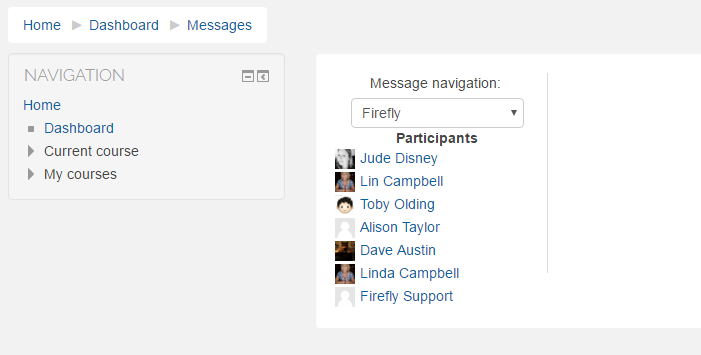 Write your message in the Message box on the right Click Send message Change message notification settingsLog in to Moodle, click on your name (top right of homepage)From the drop down menu click PreferencesIn the Preferences panel, under User account, click on Messaging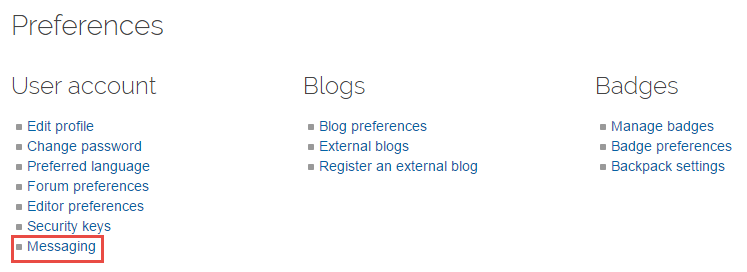 Select how you would like to receive notifications buy ticking the relevant boxes Click Save changes
Create a blog entry and adjust privacy settingsLog in to Moodle, find the Blog menu block on the home pageClick on Add a new entry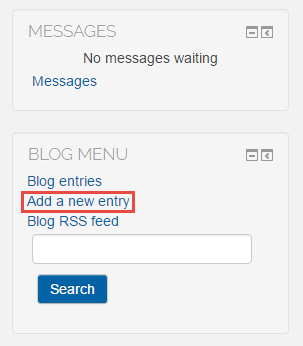 Fill in the fields providedIf you want to add an attachment to your post, in the Attachment section click the icon in the top left corner, click Browse, find your file, click Open, click Upload this fileTo set the privacy of your post, from the Publish to drop down menu, select Yourself (draft) if you do not want the post to be seen by anyone but yourself or select Anyone on this site is you would like your post to be visible to anyone using the Moodle site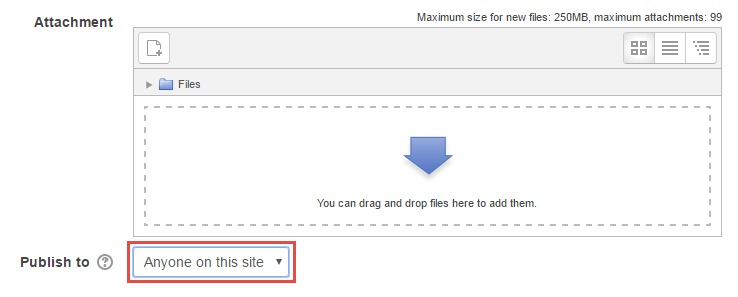 Add a new event to your Moodle calendarLog in to Moodle.  Open the course you want to add the event to (see Access your courses if unsure of how to do this)When on the course page find the Upcoming events blockClick on New event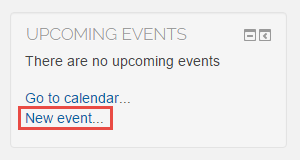 Fill in the fields with details of the eventClick Save changes The event will now be visible in your calendarExport your Moodle calendarLog in to Moodle and find the Calendar block on your home pageClick on the month displayed (top centre of the calendar) Under Detailed month view for, select whether you wish to export events for All courses or select a specific course Click Export calendarSelect the data you want to exportClick ExportYou will see a message, click the drop down menu arrow next to Save and click Save asSelect where you want the calendar to be saved and click Save Link your Moodle calendar with your Outlook calendarOpen Outlook and have your calendar displayedLog into MoodleOn the Moodle home page, find the calendar block and click the month displayed (top centre of calendar)Click Export calendar 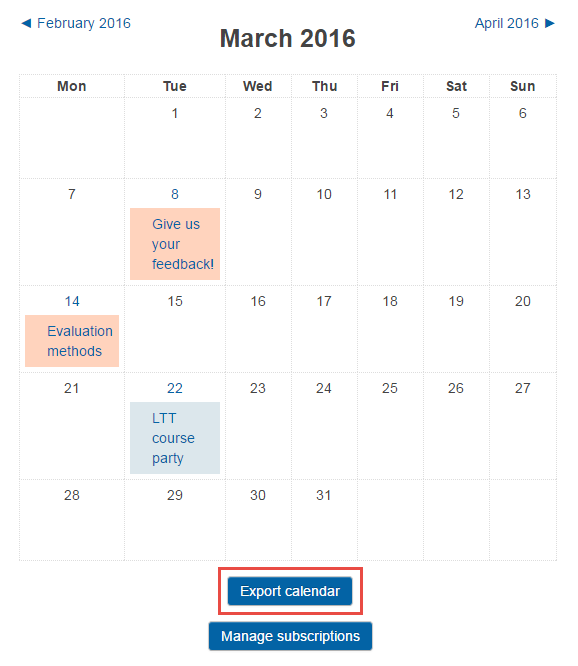 Under Export calendar, select All events and Recent and next 60 daysClick Get calendar URLCopy the URL displayed (Ctrl + C)Return to your Outlook calendarRight click on Shared calendars (left hand side of the calendar page)Choose Add calendar then From the internetPaste the URL you previously copied into the field displayed and click OKYou will be asked if you want to Add this Internet Calendar to Outlook and Subscribe to Updates, click YesYour Moodle calendar will now be displayed along side your Outlook calendarTo merge the two calendars, click the arrow on the tab at the top of the Moodle calendar. Now click the tab of your Outlook calendar. Now when looking at your Outlook calendar you will also see any events that are also in your Moodle calendar (they will be displayed in a slightly faded state)Every time you launch Outlook the 60 days will reset from that time, so that the next 60 days is always displayed in the calendar    Read and reply to forum posts Log into Moodle and open the relevant course (see Access your courses if unsure of how to do this)Find the forum block (this will be in the centre of the page, you may need scroll down the page)Click on the Forum block (it may be called something relative to your course or module eg. Leadership forum)The forum will be open showing all current topics and who started each discussion. Click on the discussion topic which you are interested in 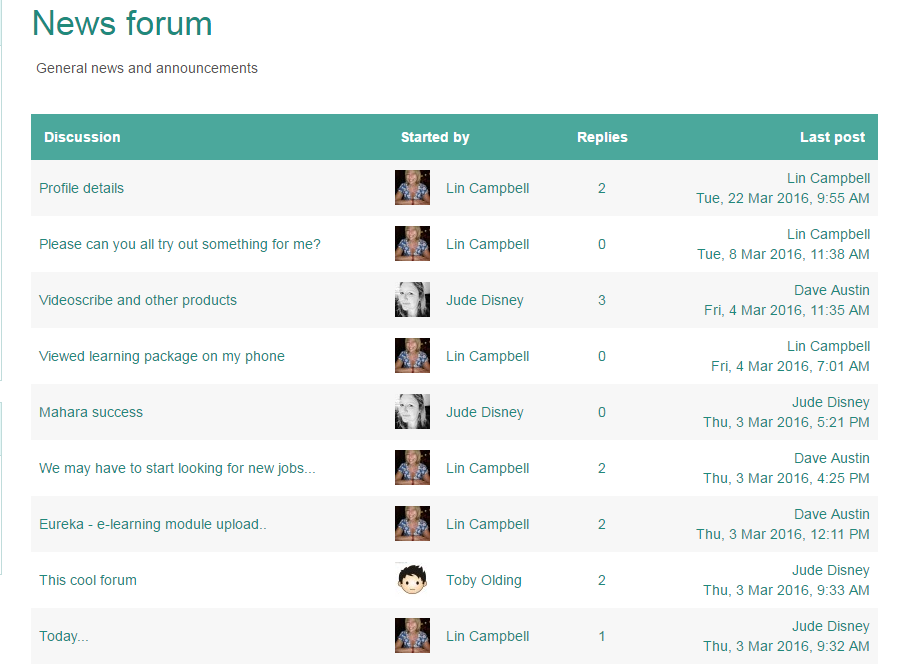 All posts and comments will be displayed.  To reply to a post click Reply in the bottom right hand corner of the relevant blockView your grades and assessmentsLog in to Moodle, click on your name (top right of home page)Click on Grades from the drop down menuIn the Courses I’m taking section, click on a course The User report page will display your grades and assessments for that course Use the Moodle appDownload the Moodle appWhen asked to enter the address of the Moodle site you want to access, type:  https://www.hampshireonlinelearning.co.ukEnter your username and password